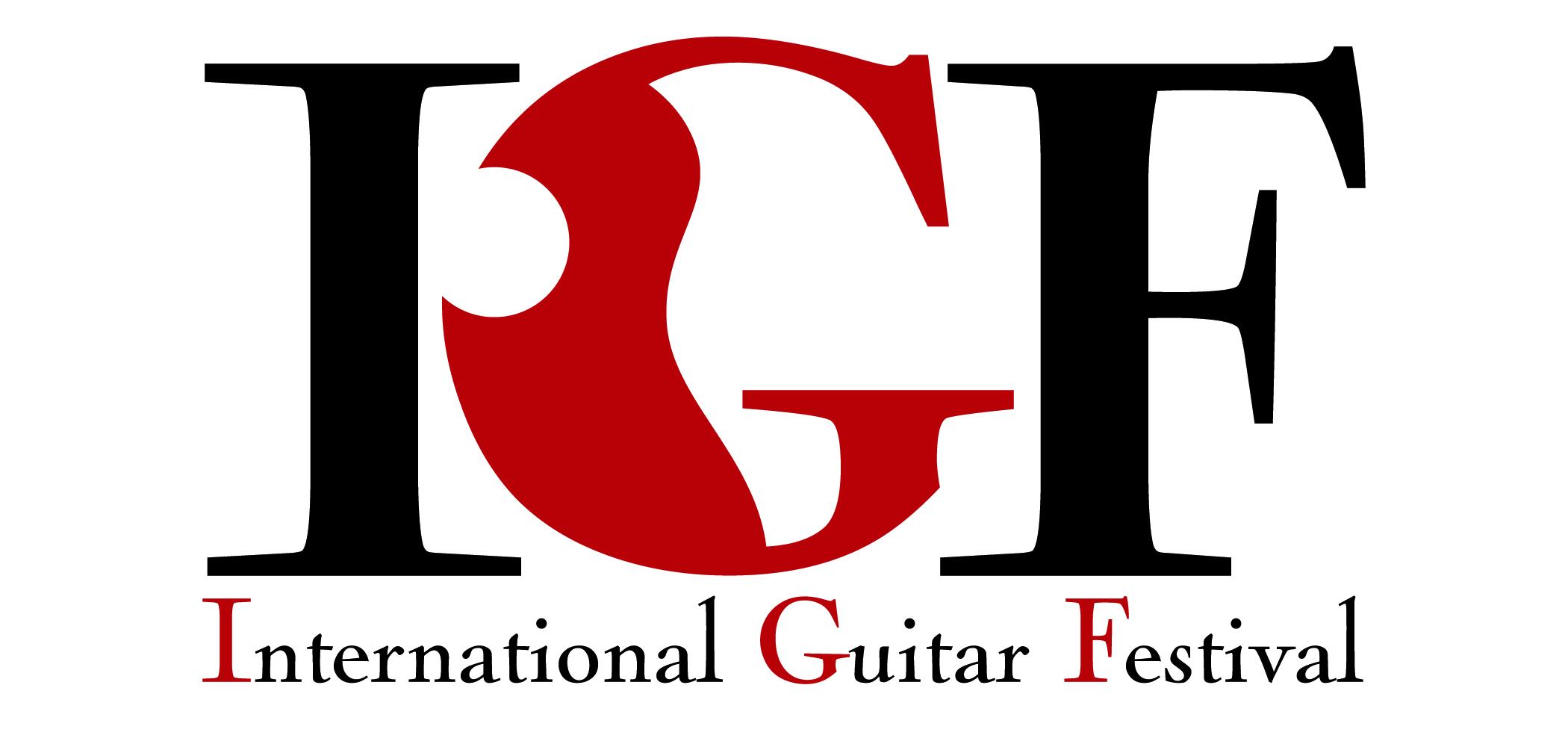 IGF Gubbio 2017 X edizioneGiovedì 31 agosto ore 21 presso ex refettorio di San Pietro “MoodSwing  con  Francesco ScelzoVenerdì 1 settembre ore 21 presso ex refettorio di San Pietro “Atardecer en MálagaJavier Garcia MorenoSabato 2 settembre ore 21 presso ex refettorio di San Pietro  "Amanecer en Granada     Francisco Cuenca,chitarra Josè Manuel Cuenca, pianoforteDomenica 3 settembre ore 21 presso ex refettorio di San Pietro “Caffè concerto Duo SconcertoAndrea Candeli – chitarra, Matteo Ferrari – Flauto